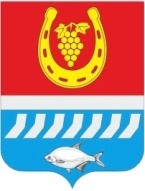 АДМИНИСТРАЦИЯ ЦИМЛЯНСКОГО РАЙОНАПОСТАНОВЛЕНИЕ__.08.2023                                         №___                                       г. ЦимлянскО внесении изменений в постановление Администрации Цимлянского района от 19.11.2015 № 643 «Об утвержденииадминистративного регламента предоставления муниципальной услуги «Предоставление информации об объектах учета из реестра муниципального имущества»Во исполнение протеста прокуратуры Цимлянского района от 21.08.2023 № 7-19/Прдп410-23-20600051, Администрация Цимлянского районаПОСТАНОВЛЯЕТ:	1.  Внести в приложение к постановлению Администрации Цимлянского
района от 19.11.2015 № 643 «Об утверждении административного регламента
предоставления муниципальной услуги «Предоставление информации об
объектах учета из реестра муниципального имущества» изменения, согласно
приложению.	2. Контроль за выполнением постановления возложить на первого заместителя главы Администрации Цимлянского района Ночевкину Е.Н.Исполняющий обязанности главы Администрации Цимлянского района                                     Е.Н.  НочевкинаПостановление вносит отделимущественных и земельныхотношений АдминистрацииЦимлянского районаПриложение к
постановлению
Администрации
Цимлянского района
от    .08.2023 № 
Изменения,
вносимые в приложение к постановлению Администрации Цимлянского района
от 19.11.2015 № 643 «Об утверждении административного регламента
предоставления муниципальной услуги «Предоставление информации об
объектах учета из реестра муниципального имущества»	1. Пункт 1 раздела I изложить в следующей редакции:        «1. Предмет регулирования административного регламента.	1.1. Предметом регулирования настоящего Административного регламента является определение стандарта предоставления Администрацией Цимлянского района муниципальной услуги, состава, последовательности и сроков выполнения административных процедур, требований к порядку их выполнения, а также форм контроля за предоставлением муниципальной услуги и досудебного (внесудебного) порядка обжалования решений и действий (бездействия) должностных лиц при осуществлении полномочий по предоставлению муниципальной услуги, гражданам  Цимлянского района.	1.2. Административный регламент  предоставления муниципальной  услуги «Предоставление информации об объектах учета из реестра муниципального имущества» разработан в целях повышения качества исполнения и доступности предоставления муниципальной услуги, определяет сроки и последовательность выполнения административных процедур Администрацией Цимлянского района услуг (далее Администрация),  МАУ МФЦ Цимлянского района  «Многофункциональный центр по предоставлению государственных и муниципальных услуг (далее МФЦ), порядок взаимодействия между должностными лицами, а также взаимодействие Администрации Цимлянского района с гражданами (далее - заявители), органами государственной власти и иными органами местного самоуправления, а также учреждениями и организациями при осуществлении  полномочий по содействию физическим и юридическим лицам в сфере предоставления информации об объектах учета из реестра муниципального имущества.»	2. Пункт 2 раздела I «2. Круг заявителей» изложить в следующей редакции:	2.1. Заявителями в соответствии с настоящим административным регламентом являются физические лица, индивидуальные предприниматели и юридические лица. От имени заявителя с заявлением о предоставлении муниципальной услуги имеют право обратиться его законные представители.	2.2.1. От имени юридических лиц заявления о предоставлении муниципальной услуги могут подавать лица, действующие в соответствии с законом, иными правовыми актами и учредительными документами, без доверенности; представители в силу полномочий, основанных на доверенности или договоре. 	2.3. В предусмотренных законом случаях, от имени юридического лица могут действовать его участники.»	3.Пункт 2 раздела V «2. Предмет жалобы.» изложить в следующей редакции:	«Предмет досудебного (внесудебного) обжалования заявителем решений и действий (бездействия) органа, предоставляющего муниципальную услугу, должностного лица органа, предоставляющего муниципальную услугу, либо муниципального служащего, многофункционального центра, работника многофункционального центра, а также организаций  или их работников.	Заявитель может обратиться с жалобой, в том числе в следующих случаях:	1) нарушение срока регистрации запроса заявителя о предоставлении муниципальной услуги;	2) нарушение срока предоставления муниципальной услуги. В указанном случае досудебное (внесудебное) обжалование заявителем решений и действий (бездействия) многофункционального центра, работника многофункционального центра возможно в случае, если на многофункциональный центр, решения и действия (бездействие) которого обжалуются, возложена функция по предоставлению соответствующих муниципальных услуг в полном объеме;	3) требование предоставления заявителем документов, не предусмотренных нормативными правовыми актами Российской Федерации и Ростовской области для предоставления муниципальной услуги.	4) отказ в приеме документов, предоставление которых предусмотрено нормативными правовыми актами Российской Федерации и Ростовской области для предоставления муниципальной услуги;	5) отказ в предоставлении муниципальной услуги, если основания отказа не предусмотрены нормативными правовыми актами Российской Федерации и Ростовской области. В указанном случае досудебное (внесудебное) обжалование заявителем решений и действий (бездействия) многофункционального центра, работника многофункционального центра возможно в случае, если на многофункциональный центр, решения и действия (бездействие) которого обжалуются, возложена функция по предоставлению соответствующих муниципальных услуг в полном объеме;	6) требование внесения заявителем при предоставлении муниципальной услуги платы, не предусмотренной нормативными правовыми актами;	7) отказ Администрации, должностного лица Администрации или органа, предоставляющего муниципальную услугу, многофункционального центра, работника многофункционального центра, организаций или их работников в исправлении допущенных опечаток и ошибок в документах, выданных в результате предоставления муниципальной услуги, либо нарушение установленного срока таких исправлений;	8) нарушение срока или порядка выдачи документов по результатам предоставления муниципальной услуги;	9) приостановление предоставления муниципальной услуги, если основания приостановления не предусмотрены федеральными законами и принятыми в соответствии с ними иными нормативными правовыми актами Российской Федерации и Ростовской области, законами и иными нормативными правовыми актами субъектов Российской Федерации, муниципальными правовыми актами;	10) требование у заявителя при предоставлении муниципальной услуги документов или информации, отсутствие и (или) недостоверность которых не указывались при первоначальном отказе в приеме документов, необходимых для предоставления государственной или муниципальной услуги, либо в предоставлении государственной или муниципальной услуги, за исключением случаев, предусмотренных пунктом 4 части 1 статьи 7  Федерального закона от 27 июля 2010 N 210-ФЗ.».     Управляющий делами                                                             А.В. Кулик